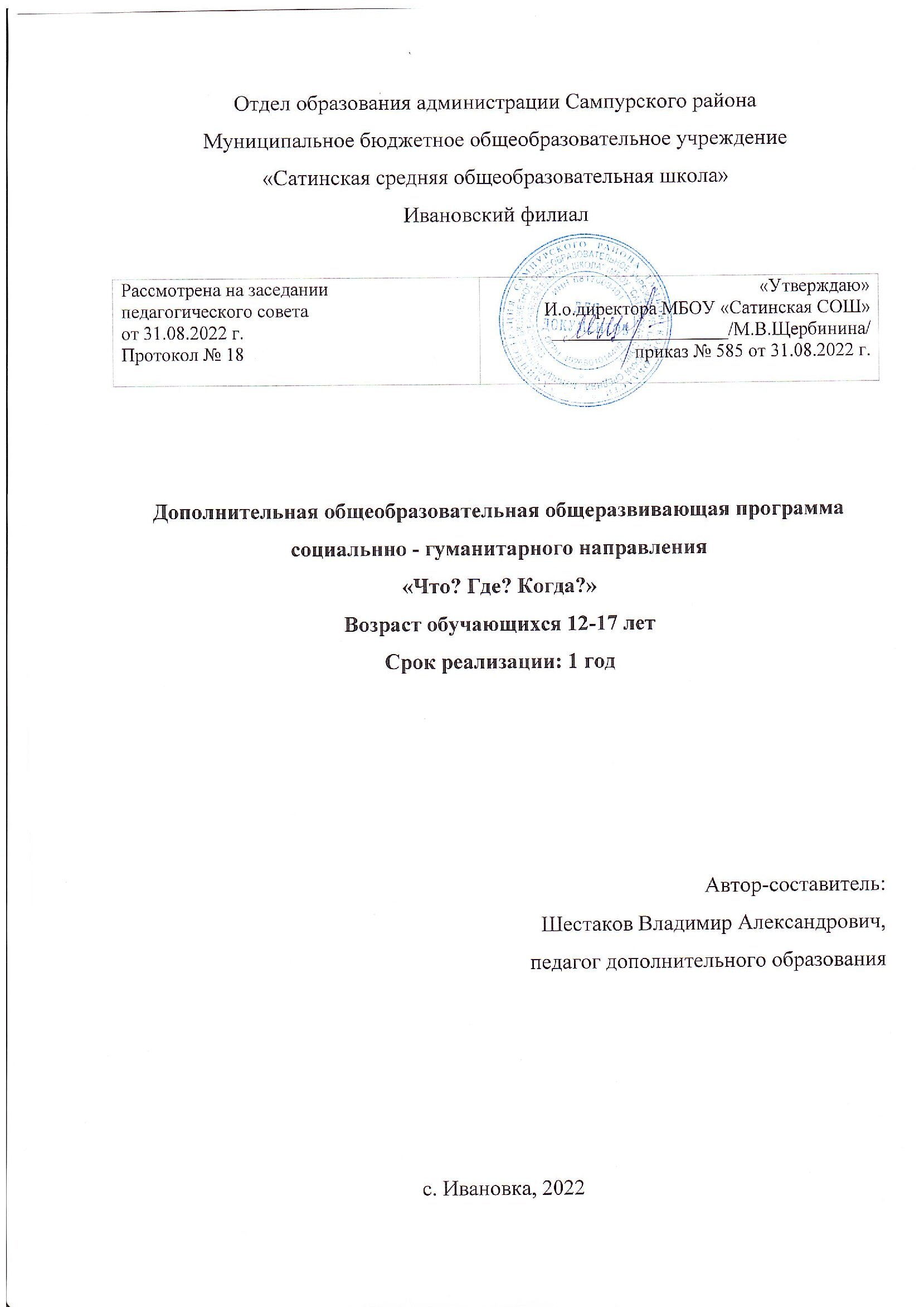 ИНФОРМАЦИОННАЯ КАРТАБлок №1. «Комплекс основных характеристик дополнительнойобщеобразовательной общеразвивающей программы»1.1 Пояснительная запискаВнеурочная познавательная деятельность традиционно является одним из самых распространённых видов внеурочной деятельности детей в образовательных учреждениях России. Она может быть организована в форме факультативов, кружков, библиотечных, классных и иных занятий познавательной направленности: экскурсий, олимпиад, викторин, исследовательских проектов, работы научных обществ учащихся, интеллектуальных клубов и т. п. Любая из этих форм обладает достаточно большим воспитательным потенциалом, реализация которого является задачей педагога, организующего свою работу в соответствии с новыми федеральными государственными образовательными стандартами. Педагогу, работающему вместе с детьми по настоящей программе, предоставляется возможность планомерно достигать воспитательных результатов разного уровня познавательной деятельности. Реализуя предлагаемое программой содержание занятий с детьми, подбирая соответствующие этому содержанию формы, педагог может постепенно переходить от простых результатов к более сложным.Программа ориентирована на школьников подросткового возраста и может быть реализована в работе педагога как с отдельно взятым классом, так и с группой учащихся из разных классов и параллелей.Воспитательная направленность занятий в рамках кружка «Эрудит» связана в основном с формированием ценностного отношения школьников к знаниям, развитием их любознательности, повышением их познавательной мотивации. Проведение предусмотренных программой тематических игр «Что? Где? Когда?» позволит педагогу акцентировать внимание школьников на ярких страницах отечественной и мировой истории и культуры. Также можно предоставить подросткам возможность самостоятельно организовать интеллектуальные викторины для учащихся младших классов, что позволит им приобрести и некоторый позитивный опыт социальной деятельности.Программа внеурочной деятельности «Эрудит» предназначена для организации внеурочной деятельности по общеинтеллектуальному направлению обучающихся в возрасте 12-17 лет, рассчитана на 1 год (72 часов) и направлена на формирование готовности и способности обучающихся к саморазвитию, мотивации к обучению и познанию, ценностного отношения к знанию.Вид программы: модифицированная, вариативная.Нормативно-правовая основа:Федеральный закон Российской Федерации от 29.12.2012 года №273-ФЗ «Об образовании в Российской Федерации».Федеральный государственный образовательный стандарт основного общего образования/ Министерства образования и науки Российской Федерации – М.: «Просвещение», 2011Данилюк А.Я. , Кондаков А.М., Тишков В.А. Концепция духовно-нравственного развития и воспитания российских школьников. -М.: «Просвещение», 2010Программа развития воспитательной компоненты в образовательных учреждениях
Педагогическая целесообразность данной образовательной программы обусловлена тем, что она предполагает формирование у обучающихся основ умения учиться и способности к организации своей деятельности – умение принимать, сохранять цели и следовать им в учебной деятельности, планировать свою деятельность, осуществлять ее контроль и оценку, взаимодействовать с педагогом и сверстниками в учебном процессе. При реализации данной программы создаются условия для становления таких личностных характеристик учащегося средней школы, как любознательный, активно и заинтересованно познающий мир; владеющий основами умения учиться, способный к организации собственной деятельности; готовый самостоятельно действовать и отвечать за свои поступки перед семьей и обществом; доброжелательный, умеющий слушать и слышать собеседника, обосновывать свою позицию, высказывать свое мнение. Содержание курса «Эрудит» отвечает запросам и потребностям обучающихся данной возрастной группы, обеспечивает психологический комфорт, дающий шанс каждому открыть себя как индивидуальность, как личность, развивает навыки работы в группах. В рамках реализации данной программы внеурочной деятельности обучающимся предоставляются возможности творческого развития по интересам.Актуальность программы обусловлена тем, что в новых социально-экономических условиях немаловажное значение приобретает деятельность по развитию интеллектуальной стороны личности. Возможности различных видов содержательной деятельности, в которые включаются дети в рамках кружка «Что? Где? Когда?», базируются на том, что они связаны с удовлетворением важных для детей познавательных, социальных и интеллектуальных потребностей, так как цели и задачи исследовательской деятельности учащихся определяются как их личностными мотивами, так и социальными.Исследовательская деятельность учащихся в рамках реализуемой программы организуется таким образом, чтобы обучающиеся могли развивать и формировать навыки работы с информацией с целью решения поставленных перед ними задач. В рамках программы обеспечено сочетание различных видов познавательной деятельности, где востребованы практически любые способности ребёнка, реализованы личные пристрастия к тому или иному виду деятельности, что открывает новые возможности для создания интереса школьника как к индивидуальному творчеству, так и к коллективному. Особую значимость данный курс имеет для детей, ориентированных на самостоятельный информационный поиск в разных областях знания, тем самым предоставляя обучающимся широкий спектр возможностей для самореализации и формирования ценностного отношения к процессу познания.Основными показателями интеллектуального развития учащихся являются уровень развития психических механизмов (внимания, памяти, воображения), уровень развития мышления ученика, овладение приемами поисковой и творческой деятельности.
Программа предусматривает командные игры и, следовательно, развивает у игроков не только определенные знания, но и умение общаться, позволяет научиться диалогу, работе в группе. И, главное, занятия в интеллектуальной лиге позволяют понять, что истина рождается не в споре, а лишь при обсуждении заинтересованных в поиске этой истины.Интеллектуальные игры формируют атмосферу сотрудничества, взаимного доверия и уважения.Новизна программы.Новизна дополнительной общеразвивающей программы заключается в использовании целостного подхода в умении учиться и способности к организации своей деятельности – умение принимать, сохранять цели и следовать им в учебной деятельности, планировать свою деятельность, осуществлять ее контроль и оценку, взаимодействовать с педагогом и сверстниками в учебном процессе.  Во-вторых, новизной можно считать организацию жизнедеятельности подростковых коллективов как команд единомышленников, где каждый из школьников играет свою роль и в то же время работает на общий результат группы. В-третьих, новизна программы состоит в использовании воспитательных возможностей поливозрастной общности, состоящей из школьников разного возраста, педагога. Разработка программы обусловлена потребностью:-  в творческих и интеллектуально развитых личностях; - самосовершенствования личности ученика.Рабочая программа по внеурочной деятельности «Эрудит» разработана для занятий с учащимися 9-11 классов во  второй половине дня в  соответствии с новыми требованиями ФГОС средней ступени общего  образования второго поколения, а также в соответствии с ООП НОО и разработан в соответствии со следующими документами:Федеральный закон «Об образовании в Российской Федерации» (от 29 декабря 2012г. №273-ФЗ )Порядок организации и осуществления образовательной деятельности по дополнительным общеобразовательным программам  (приказ Минобрнауки России от 29 августа 2013г. №1008)Концепция  развития дополнительного образования детей (утверждена распоряжением Правительства Российской Федерации от 4 сентября 2014г. №1726-р)Письмо Минобрнауки РФ от 18 ноября 2015г. №09-3242 «О направлении информации» (методические рекомендации по проектированию дополнительных общеразвивающих программ (включая разноуровневые программы)Постановление Главного государственного санитарного врача Российской Федерации от 4 июля 2014г. №41 г.Москва Об утверждении СанПиН 2.4.4.3172-14 "Санитарно-эпидемиологические требования к устройству, содержанию и организации режима работы образовательных организаций дополнительного образования детей".Федеральный закон от 29 декабря 2012г. №273-ФЗ «Об образовании в Российской Федерации». Система ГАРАНТ: [Электронный ресурс]. URL: http://base.garant.ru/.Федеральный закон от 28 декабря 2016 г. №465-ФЗ «О внесении изменений в отдельные законодательные акты Российской Федерации в части совершенствования государственного регулирования организации отдыха и оздоровления детей». Система ГАРАНТ: [Электронный ресурс]. URL: http://base.garant.ru/.Федеральный закон от 24.07.1998 г. N 124-ФЗ (ред. от 28.12.2016) «Об основных гарантиях прав ребенка в Российской Федерации». Система ГАРАНТ: [Электронный ресурс]. URL: http://base.garant.ru/.Федеральный закон от 27.07.2006 N 152-ФЗ (ред. от 22.02.2017) «О персональных данных». Система ГАРАНТ: [Электронный ресурс]. URL: http://base.garant.ru/.«Конвенция о правах ребенка» (одобрена Генеральной Ассамблеей ООН 20.11.1989) (вступила в силу для СССР 15.09.1990). Система ГАРАНТ: [Электронный ресурс]. URL: ttp://base.garant.ru/.Распоряжение Правительства РФ от 4 сентября 2014 года № 1726-р «О концепции развития дополнительного образования детей». Официальный сайт Правительства России. [Электронный ресурс]. URL: http://government.ru/docs/14644.
Направленность образовательной программы: интеллектуально-развивающая.Адресат программы.  Программа  рассчитана на детей среднего школьного возраста (12 – 17 лет) и разработана с учётом их возрастных особенностей. Программа реализуется на базе Ивановского филиала МБОУ «Сатинская СОШ». Группы комплектуются по принципу свободного набора среди обучающихся 6 – 11 классов. Состав группы – постоянный, количество воспитанников 10 - 14 человек.Сроки освоения программы: 1 год (72 часа-36 рабочих недель).Формы проведения занятий.Содержание программы ориентировано на добровольные одно- и разновозрастные группы детей. Учебный план предусматривает 2 занятия в неделю продолжительностью 45 мин каждое. В каникулярное время проводятся, по мере необходимости, индивидуальные и групповые консультации, а также дистанционное обучение.Занятия имеют определённую структуру, которая включает вводную часть, основную и заключительную.Задача вводной части – направлена на тренировку элементарных мыслительных операций, на активизацию мыслительной деятельности, на создание у учащихся определённого положительного эмоционального фона, без которого эффективное усвоение знаний невозможно.«Разминка» вводной части занимает 5 минут, в течение которых в быстром темпе дети отвечают на достаточно лёгкие вопросы, которые способны вызвать интерес, и рассчитаны на сообразительность (шарады, загадки, ребусы, логические задачи, «хитрые» вопросы.Например, «Какая ветка не растёт на дереве?», «В какое время суток ты ужинаешь?», «Что общего у всадника и у петуха?» и т.п.).Задача основной части – диагностика, развитие познавательных процессов проводится по развивающим заданиям.(тесты, игры, упражнения). Продолжительность основной части – 30-35 минут.Задача заключительной части занятия состоит в подведении итогов и в самооценивании учащихся.В конце каждого занятия предлагается таблица для оценки выполненных заданий.Детям следует закрасить прямоугольники. Если ученик считает, что выполнил задание правильно, то он закрашивает прямоугольник зелёным цветом.Если сомневается в правильности решения – красным. При оценивании занятия учителем: задание выполнено верно – прямоугольник также закрашивается зелёным, если допущена ошибка – красным. Ребёнок самостоятельно ищет свои ошибки, или учитель объясняет, в чём они заключаются.Так формируются навыки контроля и самоконтроля, которые делают ученика субъектом учебной деятельности. Чем чаще ученик занимается самооценкой, тем увереннее он становится субъектом обучения. Ребёнок самостоятельно ищет в своей работе ошибки, или учитель объясняет, в чём они заключаются. Продолжительность заключительной части – 5-10 минут.Программа предусматривает проведение занятий в различных формах:индивидуальная (ученику дается самостоятельное задание с учетом его возможностей);фронтальная (работа в коллективе при объяснении нового материала или отработке определенной темы);групповая (разделение на минигруппы для выполнения определенной работы).1.2. Цели и задачи программыЦель:  формирование команд, обладающих  на высоком уровне познавательными, коммуникативными, регулятивными компетентностями, достаточном для успешного представления  школы на муниципальном и региональном турнирах по интеллектуальным играм.Задачи:Обучающие.  Научить школьников решать задачи различного уровня, используя собственные и общие знания и умения, в ограниченные промежутки времени;  формулировать свои мысли коротко и понятно для окружающих.Воспитательные.  Обучить коммуникативным навыкам, методикам правильного слушания, понимания элементов невербального общения (жесты, мимика); научить относиться с уважением к интересам других команд и людям в своей команде, соблюдая правила этикета и регламент турнира.Развивающие.  Сформировать у учащихся привычку  находить ответ на любые нерешенные вопросы  не откладывая на потом; формировать духовно-нравственные качества воспитанников.1.3. Содержание программыУчебно-тематический планСодержание программыВведение в игру. (2 ч) Нормы поведения в интеллектуальном клубе и кодекс чести знатока. Особенности игры «Что? Где? Когда?». Правила игры. Варианты игры: классическая игра, брейн-ринг (игра двух команд), спортивная игра (одновременная игра нескольких команд). Вопросы к игре и их особенности. Поведение каждого в команде. Командный дух. Роль и действия капитана. Практическая частьПервые игровые пробы.Компоненты успешной игры. (2 ч) Эрудиция. Логика. Нестандартное мышление. Внимание к деталям. Выделение главного. Умение слышать друг друга. Скорость реакции. Интуиция. Находчивость. Чувство юмора. Умение сдерживать эмоции. Примеры применения каждого компонента успешной игры. Практическая частьИгровые пробы.Техника мозгового штурма. (4ч) Правила мозгового штурма. Проведение мозгового штурма в разных проблемных ситуациях — практические занятия. Коллективный анализ каждого мозгового штурма: чего удалось достичь команде, какие трудности встретились на пути, самооценка действий школьника во время мозгового штурма, оценка педагогом умения каждого школьника работать в команде. Практическая частьИгровые пробы.Составление вопросов к играм. (10 ч) Правила составления вопросов. Использование словарей и энциклопедий для составления вопросов. Использование научно-популярных журналов, художественной литературы и кино для составления вопросов. Роль широкого кругозора и эрудиции в составлении вопросов. Ценность знания и преимущества эрудированного человека в игре и повседневной жизни. Самостоятельная домашняя индивидуальная работа школьников по составлению вопросов к играм. Разбор составленных вопросов на занятиях. Практическая часть Игры с использованием самостоятельно разработанных вопросов.Игры «Что? Где? Когда?». (20 ч) Тренировочные игры «Что? Где? Когда?». Тематические игры «Что? Где? Когда?»: «Героические страницы российской истории»; «Первые в космосе»; «Мировая художественная культура»; «Религии мира» и т. п. Клубный турнир «Что? Где? Когда?».Практическая часть Пробные тематические игры.Другие интеллектуальные викторины. (12 ч) «Своя игра». «Пентагон». «Эрудит-лото». «Перевёртыши» и т. п.Практическая часть Игры разных видов.Социальные пробы. (10 ч) Самостоятельная подготовка, организация, проведение и последующий анализ членами клуба интеллектуальных викторин для младших школьников. Самостоятельная подготовка, организация, проведение и последующий анализ членами клуба общешкольного турнира «Брейн-ринг». Организация и проведение турниров «Брейн-ринг» с внешкольными командами.Практическая часть Игра «Интеллект-наследие»Игры региональной интеллектуальной лиги. (12 ч) Практическая частьУчастие в играх, организуемых Региональным клубом интеллектуальных игр среди школьных команд Тамбовской области «Тамбовские знатоки». 1.4 Планируемые результатыРезультатом реализации программы станут новые компетенции:Личностные – построение системы нравственных ценностей, как основания морального выбора, нравственная оценка принятых решений с точки зрения моральных норм, осуществление личностного морального выбора.Регулятивные – постановка учебных задач на основе известного и усвоенного учащимися, и того, что еще неизвестно; определение последовательности промежуточных целей с учетом конечного результата; составление плана и последовательности действий; к мобилизации сил; к рациональному распределению времени; к выбору в ситуации конфликта компромиссного решения; к преодолению препятствий; эффективные стратегии решений в трудных жизненных ситуациях.Общепознавательные – получение информации из различных источников; выделение необходимой информации из общего объема; оценка различных видов ресурсов, выбор наиболее эффективных способов решения задач при разных условиях.Коммуникативные – планирование учебного сотрудничества, совершенствование речевых навыков (логически выстраивать свою речь, аргументировать), умение отстаивать собственную позицию, лидерство и согласование действий с партнером.1. Результаты первого уровня (приобретение школьниками социальных знаний, первичного понимания социальной реальности и повседневной жизни): приобретение школьниками знаний об истоках нравственности человека, основных общечеловеческих ценностях и нормах поведения; о наиболее известных и распространённых религиозных и философских доктринах, их основателях и этических концепциях; различиях в истолковании истории и причинах этих различий; европоцентризме и фальсификациях исторических событий; геноциде, который сопровождал географические открытия европейцев; тирании и прецедентах противостояния гражданина и тирана; двойственном значении государственных реформ для власти и общества, проблематичности применения реформаторами формулы «цель оправдывает средства»; двойственном значении революций для развития государства и общества, политических и гуманитарных последствиях революций, об опасности инициирования революций извне; ответственности правителя и чувстве покаяния; о решающем вкладе советского народа в победу над фашизмом, попытках переписывания истории Второй мировой войны и об опасностях такого переписывания; о фашизме, неофашизме и механизмах влияния фашистской идеологии на массовое сознание; традиционных спорах о пути развития России и её вкладе в мировую историю и культуру, восточной и западной цивилизациях, многообразии критериев оценки развития страны, культуры, цивилизации; об экологических проблемах человечества, обществе потребления как главной опасности для природы; ответственном отношении к судьбе своей страны и планеты; о правилах конструктивной групповой работы; об основах разработки социальных проектов и организации коллективной творческой деятельности; о способах самостоятельного поиска, нахождения и обработки информации; логике и правилах проведения научного исследования.2. Результаты второго уровня (формирование позитивного отношения школьников к базовым ценностям нашего общества и к социальной реальности в целом):развитие ценностных отношений школьника к своему Отечеству, его истории и культуре, населяющим его народам, героическим страницам его прошлого; к Земле, природе и биологическому разнообразию жизни; знаниям, науке и исследовательской деятельности; миру, ненасилию, сотрудничеству; человеку, людям (иной этнической или культурной принадлежности), к человеческой жизни вообще.3. Результаты третьего уровня (приобретение школьниками опыта самостоятельного социального действия):учащиеся смогут приобрести опыт исследовательской деятельности; публичного выступления по проблемным вопросам; природосберегающей и природоохранной деятельности; интервьюирования и проведения опросов общественного мнения; общения с представителями других социальных групп; волонтёрской деятельности; участия в гражданских акциях; заботы о малышах и организации их досуга; опыт организации совместной деятельности с другими детьми.Блок № 2. Комплекс организационно-педагогических условий реализации дополнительной общеобразовательной общеразвивающей программы «Что? Где? Когда? »2.1 Календарный учебный график2.2. Условия реализации программы Условиями реализации программы являются:- помещение для занятий, - учебные принадлежности,- учебная литература (словари, энциклопедии и пр.),- компьютер, экран и видеопроектор для демонстрации слайдов и просмотра видеоматериалов, аудиоаппаратура.- наглядные пособия для проведения игр,- участие в муниципальных и региональных  турнирах,- изучение литературы дома.Методическое обеспечение дополнительной образовательной программы.Программа «Интеллектуальные игры» рассчитана развитие интеллектуальных и творческих способностей учащихся, а также на подготовку школьников к районным турнирам по интеллектуальным играм, марафонам знаний. Правильно поставленная, организованно проводимая учебно-тренировочная работа в группах способствует успешной подготовке занимающихся и хорошему выступлению на турнирах. Для занимающихся предусматриваются теоретические, практические занятия. Теоретическая подготовка проходит в форме лекций и бесед, сообщений, практическая подготовка – в форме тренингов, тренировочных упражнений, интеллектуальных игр.Структура занятий:1.	Разминка2.	Тренировка памяти, логического мышления.3.	Игра4.	Новые знания5.	Веселая переменка6.	ИграВ качестве методов стимулирования и мотивации используются словесные оценки; самооценка деятельности как способ отслеживания динамики образовательных результатов. Каждая оценка комментируется с целью поддержки его стремления к новым успехам.С целью достижения оптимальных результатов учебно-воспитательного процесса по отношению к каждому ребенку в качестве методов диагностики учебных результатов и личностного развития используются анкетирование, диагностические беседы, метод рефлексии. (Приложение 1).С целью оценки динамики успешности в качестве инструментария применяется тетрадь успешности (Приложение 2)2.3. Формы аттестацииВиды и этапы аттестации учащихся:– начальная (входной);– текущая;– промежуточная;– итоговая.Способы фиксации результата:– индивидуальная карточка учета результатов обучения;– тетрадь успешности;– карточка мониторинга личностного развития ребенка в процессе освоения им дополнительной образовательной программыФорма проведения аттестации обучающихся:- тестирование.2.4 Оценочные материалыДинамика успеха ребенка в выполнении игровых заданий, интеллектуальных тестов (Тетрадь успешности)Динамика успеваемости школьников и повышение активности на уроках (Анкетирование классных руководителей и предметников) Динамика результатов обучения (Мониторинг результатов обученияпо дополнительной образовательной программе)Динамика личностного развития (Мониторинг личностного развития ребенка в процессе освоения им дополнительной образовательной программы)Соответствие уровня сложности учебного материала возможностям обучаемых (Самоанализ собственной деятельности педагога по результатам мониторинга).Приложение 1Индивидуальная карточка учета результатов обучения по дополнительной образовательной программе (в баллах, соответствующих степени выраженности измеряемого качества)Фамилия, имя, отчество ученика ________________________________________Возраст_____________________________________________________________Ф.И.О. педагога______________________________________________________Дата начала наблюдения_______________________________________________Мониторинг личностного развития ребенка в процессе освоения им дополнительной образовательной программы2.5 Методические материалыКабинет биологии, компьютер проектор, экран, энциклопедии.2.6 Список литературыСвоя игра: Десятая книга для умных / Авторы И. Тюрикова, С.   Пехлецкий, С. Бражников, В. Молчанов. – М.: ТЕРРА, 2000. – 320 с.:   ил. Своя Игра. Книга 1 / И.Л. Бер и др. – М.: Эксмо, 2010. – 272 с. – (Умные книги для умных).Своя Игра: книга 2 / И.К. Тюрикова и др. – М.: Эксмо, 2011. – 312 с. – (Умные книги для умных).Интернет-источникиhttps://db.chgk.info/tour/tipboy https://db.chgk.info/last http://dopobr.68edu.ru http://www.nnre.ru/nauchnaja_literatura_prochee/chto_gde_kogda/p4.php Ф. И. О. педагогаШестаков Владимир АлександровичВид программыМодифицированная Тип программыобщеразвивающаяОбразовательная областьСоциально-педагогическаяНаправленность деятельностиИнтеллектуально-развивающая Способ освоения содержания образованияпрактическийУровень освоения содержания образованиябазовыйУровень реализации программыдополнительное образованиеФорма реализации программыгрупповаяПродолжительность реализации программы1 год№ТемыОбщееколичествочасовЧасыаудиторныхзанятийЧасыаудиторныхзанятийЧасы вне-аудиторныхактивныхзанятийФорма аттестации/ контроля№ТемыОбщееколичествочасовтеорияпрактикаЧасы вне-аудиторныхактивныхзанятийФорма аттестации/ контроля1Введение в игру211Опрос 2Компоненты успешной игры211Опрос, игра3Техника мозговогоштурма413Опрос, игровые пробы4Составление вопросовк играм1046Соревнование 5Игры «Что? Где? Когда?20218Игра 6Другие интеллектуальные викторины12210Опрос, игра7Социальные пробы1010Игра «Интеллект-наследие» 8Игры региональной интеллектуальной лиги1212Игры региональной интеллектуальной лиги Итого:72113922№п/пРаздел, темаДата Примечание Введение в игру. (2 ч)Введение в игру. (2 ч)Введение в игру. (2 ч)Введение в игру. (2 ч)1.1Особенности игры «Что? Где? Когда?». Правила игры.1.2Поведение каждого в команде. Командный дух. Роль и действия капитана.Компоненты успешной игры. (2 ч)Компоненты успешной игры. (2 ч)Компоненты успешной игры. (2 ч)Компоненты успешной игры. (2 ч)2.1Компоненты успешной игры.2.2Примеры применения каждого компонента успешной игры.Техника мозгового штурма. (4ч)Техника мозгового штурма. (4ч)Техника мозгового штурма. (4ч)Техника мозгового штурма. (4ч)3.1Техника мозгового штурма. Правила мозгового штурма.3.2Проведение мозгового штурма в разных проблемных ситуациях. Игровые пробы.3.3Игровые пробы.3.4Игровые пробы.Составление вопросов к играм. (10 ч)Составление вопросов к играм. (10 ч)Составление вопросов к играм. (10 ч)Составление вопросов к играм. (10 ч)4.1Составление вопросов к играм. Правила составления вопросов.4.2Роль широкого кругозора и эрудиции в составлении вопросов.4.3Разбор составленных вопросов на занятиях.4.4Игры с использованием самостоятельно разработанных вопросов.4.5Игры с использованием самостоятельно разработанных вопросов.4.6Игры с использованием самостоятельно разработанных вопросов.4.7Игры с использованием самостоятельно разработанных вопросов.4.8Игры с использованием самостоятельно разработанных вопросов.4.9Игры с использованием самостоятельно разработанных вопросов.4.10Игры с использованием самостоятельно разработанных вопросов.Игры «Что? Где? Когда?». (20 ч)Игры «Что? Где? Когда?». (20 ч)Игры «Что? Где? Когда?». (20 ч)Игры «Что? Где? Когда?». (20 ч)5.1Тренировочные игры «Что? Где? Когда?».5.2Тематические игры «Что? Где? Когда?»: «Героические страницы российской истории».5.3Тематические игры «Что? Где? Когда?»: «Героические страницы российской истории».5.4Тематические игры «Что? Где? Когда?»: «Первые в космосе».5.5Тематические игры «Что? Где? Когда?»: «Мировая художественная культура»5.6Тематические игры «Что? Где? Когда?»: «Мировая художественная культура»;5.7Тематические игры «Что? Где? Когда?»: «Религии мира»5.8Тематические игры «Что? Где? Когда?»: «Киновояж»5.9Тематические игры «Что? Где? Когда?»: «О. спорт…»5.10Тематические игры «Что? Где? Когда?»: «В мире природы»5.11Тематические игры «Что? Где? Когда?»: «Книгомир»5.12Тематические игры «Что? Где? Когда?»: «Мульти -пульти»5.13Тематические игры «Что? Где? Когда?»: «Кисти и краски»5.14Тематические игры «Что? Где? Когда?»: «Ученье - свет!»5.15Тематические игры «Что? Где? Когда?»: «Другой Старый свет»5.16Тематические игры «Что? Где? Когда?»: «Сказка - ложь»5.17Клубный турнир «Что? Где? Когда?».5.18Клубный турнир «Что? Где? Когда?».5.19Клубный турнир «Что? Где? Когда?».5.20Клубный турнир «Что? Где? Когда?».Другие интеллектуальные викторины. (12 ч)Другие интеллектуальные викторины. (12 ч)Другие интеллектуальные викторины. (12 ч)Другие интеллектуальные викторины. (12 ч)6.1Другие интеллектуальные викторины.6.2Другие интеллектуальные викторины.6.3«Своя игра». 6.4«Своя игра». 6.5 «Пентагон». 6.6 «Эрудит-лото». 6.7«Брейн-ринг»6.8«Брейн-ринг»6.9 «Перевёртыши»6.10«Светомузыка»6.11"Веришь – не веришь"6.12"В начале было …"Социальные пробы. (10 ч)Социальные пробы. (10 ч)Социальные пробы. (10 ч)Социальные пробы. (10 ч)7.1Самостоятельная подготовка, организация и проведение викторин для младших школьников.7.2Самостоятельная подготовка, организация и проведение викторин для младших школьников.7.3Самостоятельная подготовка, организация и проведение викторин для младших школьников.7.4Самостоятельная подготовка, организация и проведение викторин для младших школьников.7.5Самостоятельная подготовка, организация и проведение викторин для младших школьников.7.6Самостоятельная подготовка, организация и проведение викторин для младших школьников.7.7Самостоятельная подготовка, организация и проведение викторин для младших школьников.7.8Организация и проведение турниров «Что? Где? Когда?» и «Брейн-ринг» с школьными командами.7.9Организация и проведение турниров «Что? Где? Когда?» и «Брейн-ринг» с школьными командами.7.10Анализ  членами клуба интеллектуальных викторин для младших школьников.Игры региональной интеллектуальной лиги. (12 ч)Игры региональной интеллектуальной лиги. (12 ч)Игры региональной интеллектуальной лиги. (12 ч)Игры региональной интеллектуальной лиги. (12 ч)8.1Игры региональной интеллектуальной лиги.8.2Игры региональной интеллектуальной лиги.8.3Игры региональной интеллектуальной лиги.8.4Игры региональной интеллектуальной лиги.8.5Игры региональной интеллектуальной лиги.8.6Игры региональной интеллектуальной лиги.8.7Игры региональной интеллектуальной лиги.8.8Игры региональной интеллектуальной лиги.8.9Игры региональной интеллектуальной лиги.8.10Игры региональной интеллектуальной лиги.8.11Игры региональной интеллектуальной лиги.8.12Итоговое занятие.
Показатели (оцениваемые параметры)
Критерии
Степень выраженности оцениваемого качества
Кол-во баллов
Методы диагностики1.Теоретическая подготовка: 

1.1. Теоретические знания. Соответствие теоретических знаний программным требованиям.Минимальный уровень (учащийся овладел менее чем ½ объема знаний, предусмотренных программой);Средний уровень (объем усвоенных знаний более ½);Максимальный уровень (учащийся освоил практически весь объем знаний, предусмотренных программой за конкретный период)1


5


10Наблюдение, тестирование, контрольный опрос1.2. Владение специальной терминологиейОсмысленность и правильность использования специальной терминологииМинимальный уровень (учащийся, как правило, избегает употреблять специальные термины);Средний уровень (учащийся сочетает специальную терминологию с бытовой);Максимальный уровень (специальные термины употребляет осознанно и в полном соответствии с их содержанием)1


5


10СобеседованиеПрактическая подготовкаСоответствие практических умений и навыков программным требованиям.Минимальный уровень (учащийся овладел менее чем ½ объема умений и навыков);Средний уровень (объем усвоенных умений и навыков более ½);Максимальный уровень (учащийся овладел практически всеми умениями и навыками, предусмотренными программой за конкретный период)1


5


10Контрольные задания
Владение специальной литературой
Отсутствие затруднений в использовании специальной литературыМинимальный уровень (учащийся, как правило, испытывает серьезные затруднения при работе с литературой);Средний уровень (работает с литературой с помощью педагога);Максимальный уровень (работает с литературой самостоятельно, не испытывает особых трудностей)1


5


10
Наблюдение, контрольное задание

Сроки диагностики

Первый год обучения
Первый год обучения
Второй год обучения
Второй год обучения
Третий год обучения
Третий год обучения

Сроки диагностики

Конец I полугодия
Конец уч. года
Конец I полугодия
Конец уч. года
Конец I полугодия
Конец уч. годаПоказатели
Конец I полугодия
Конец уч. года
Конец I полугодия
Конец уч. года
Конец I полугодия
Конец уч. года
1.Теоретическая подготовка: 
2.Практическая подготовка.Достижения учащегося
- на уровне кружка;
- на уровне школы;
- на уровне района;
- на региональном уровне.
Показатели (оцениваемые параметры)
Критерии
Степень выраженности оцениваемого качества
Кол-во баллов
Методы диагностики
1.Организационно-волевые качества

1.1 ТерпениеСпособность переносить интеллектуальные нагрузки в течение определенного времени.- терпения хватает меньше чем на ½ занятия;

- терпения хватает больше чем на ½ занятия;

- терпения хватает на все занятие1


5


10


Наблюдение 
1.2. НастойчивостьСпособность активно пробуждать себя к практическим действиям- настойчивость ребенка пробуждаются извне;

- иногда – самим ребенком;

- всегда – самим ребенком1


5

10
Наблюдение 
1.3. Самоконтроль
Умение контролировать свои поступки (приводить к должному свои действия)- ребенок постоянно действует под воздействием контроля извне;
- периодически контролирует себя сам;
- постоянно контролирует себя сам.1


5

10
Наблюдение 
2.Ориентацион-ные качества

2.1 СамооценкаСпособность оценивать себя адекватно реальным достижениям- завышенная;

- заниженная;

- нормальная.1

5

10


Анкетирова-ние 2.2 Интерес занятия в кружкеОсознанное участие в освоении образовательной программы- интерес к занятиям продиктован извне;
- интерес периодически поддерживается самим ребенком;
- интерес постоянно поддерживается ребенком самостоятельно1

5


10
Анкетирова-ние3.Поведенческие качества:
3.1. Тип сотрудничества (отношение к общим делам детского объединения)Умение воспринимать общие дела как свои собственные- избегает участия в общих делах;
- участвует при побуждении извне;
- инициативы в общих делах.1

5

10

Наблюдение